CHUKWUMA EZINNE CHIRONMA16/SCI14/003GEOLOGYCSC 201ABUAD GRADING SYSTEM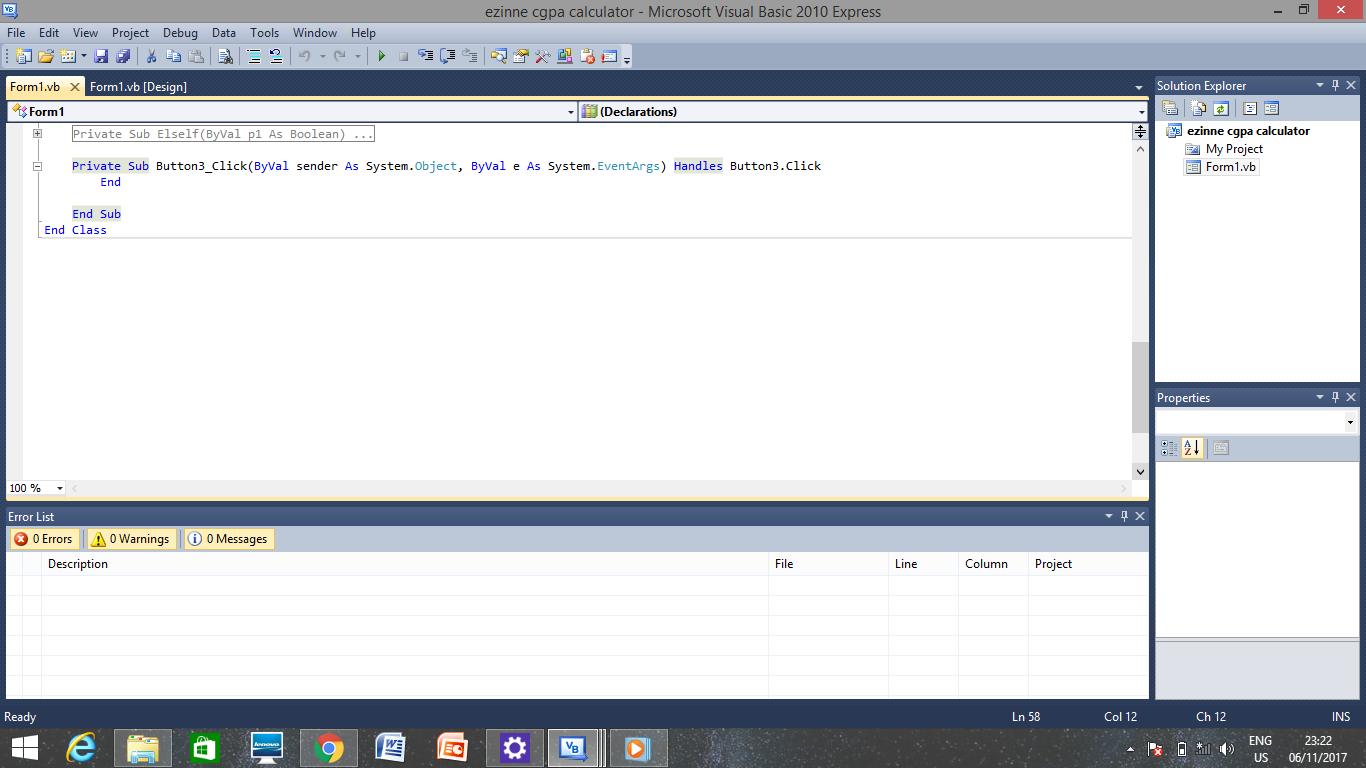 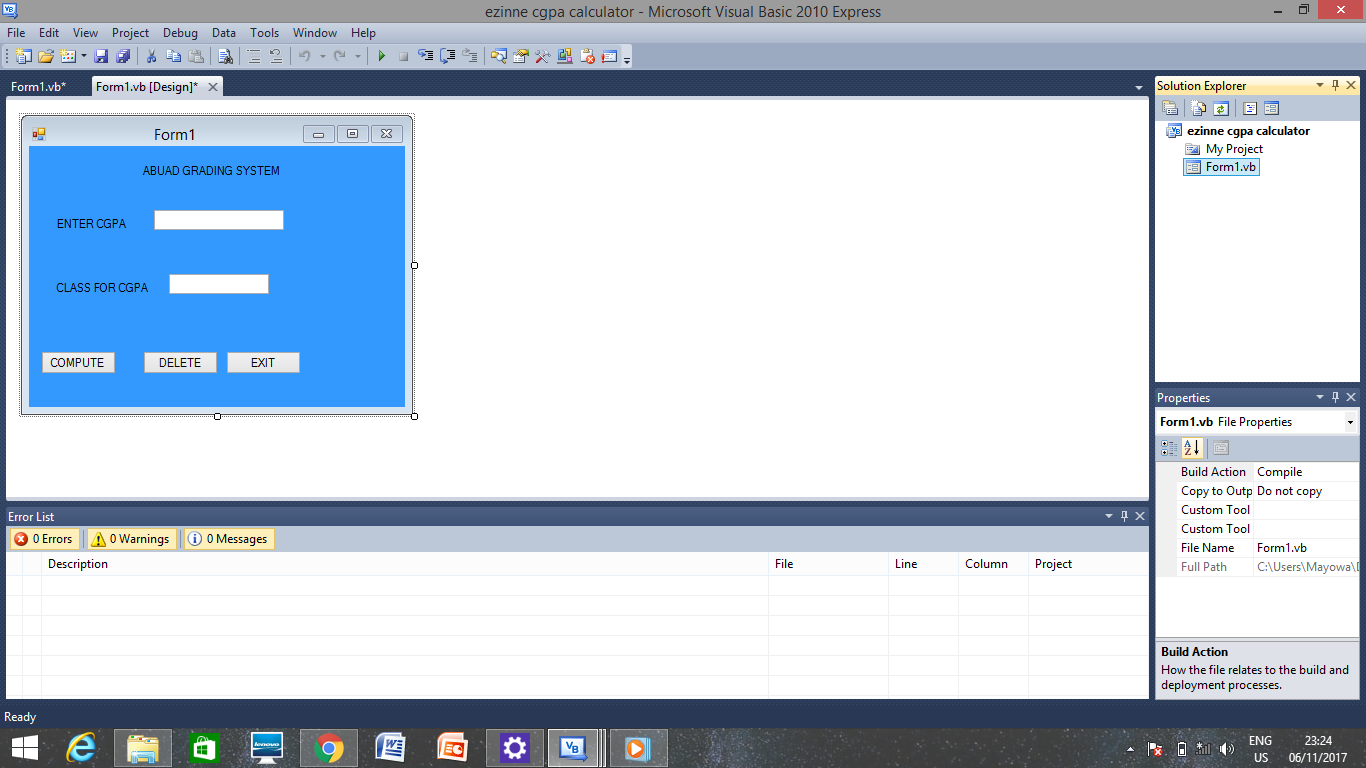 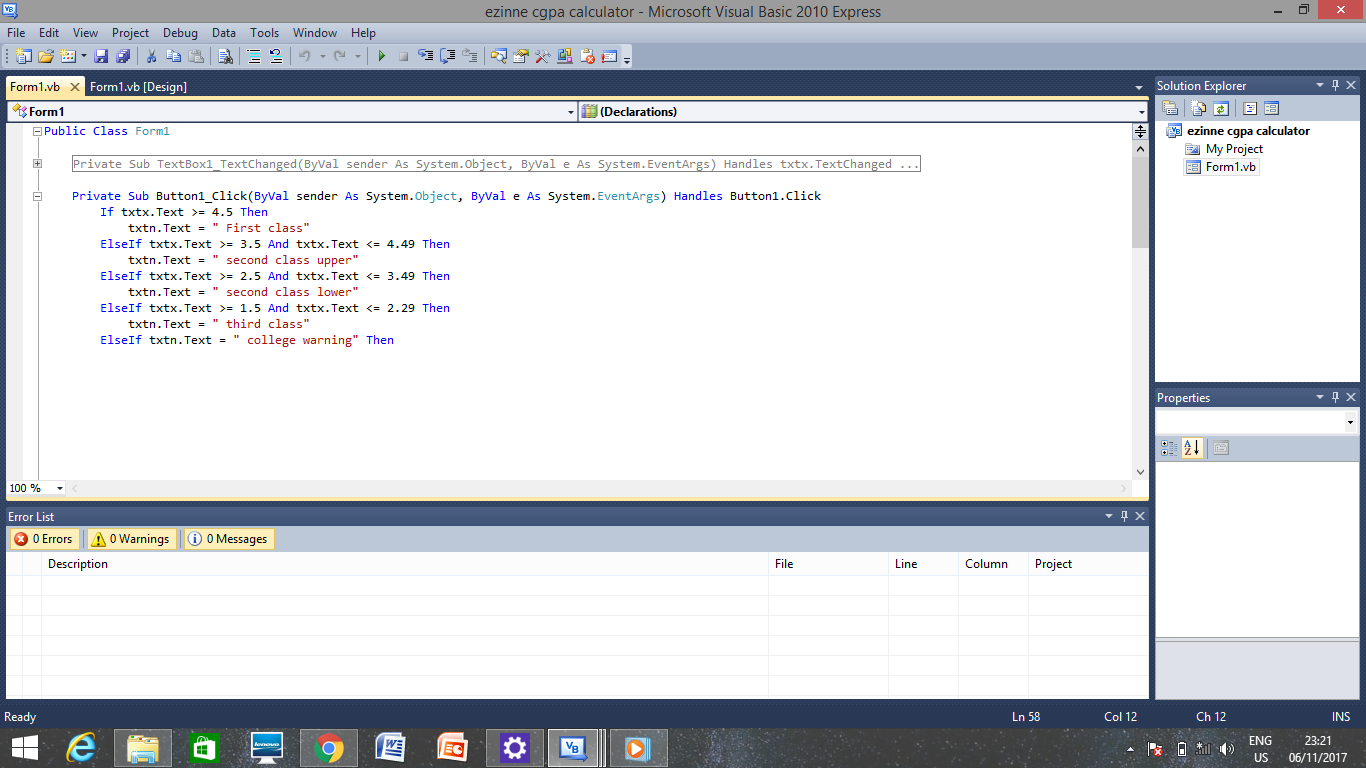 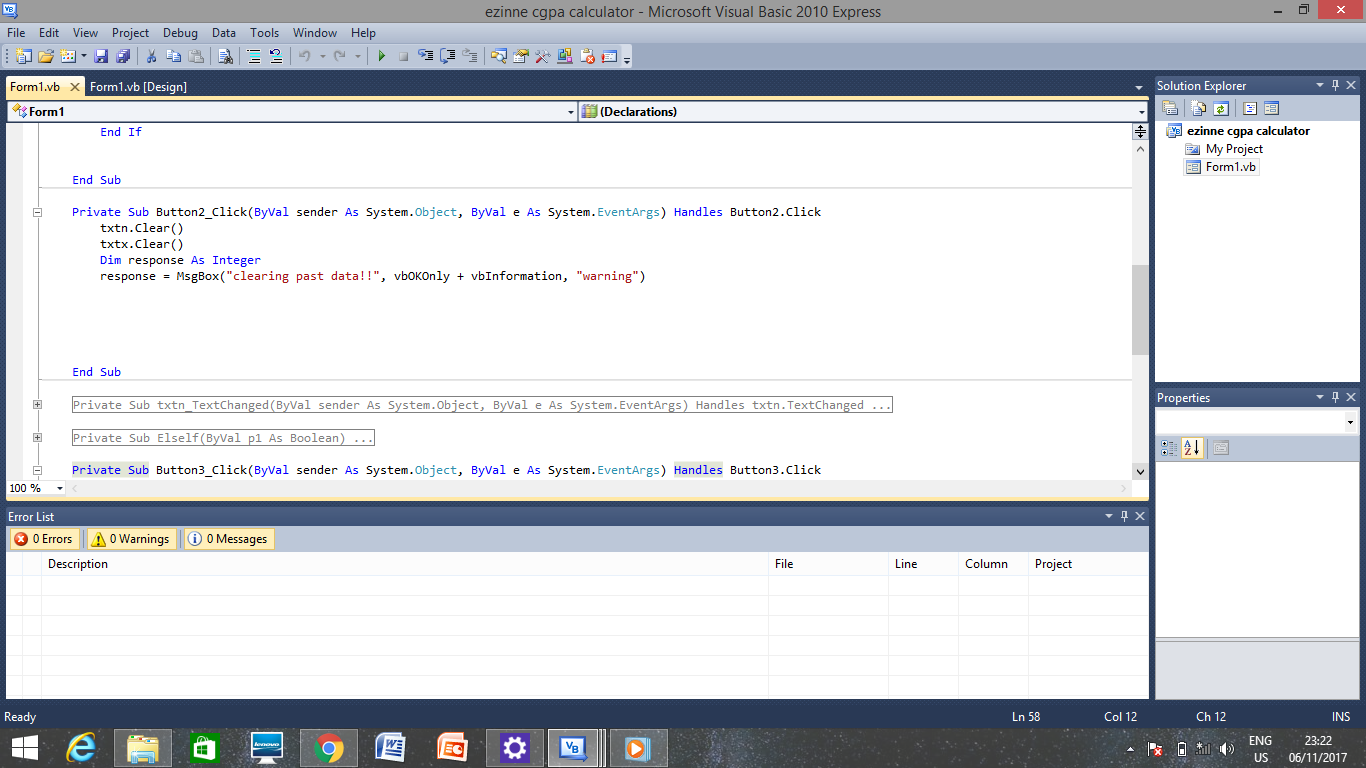 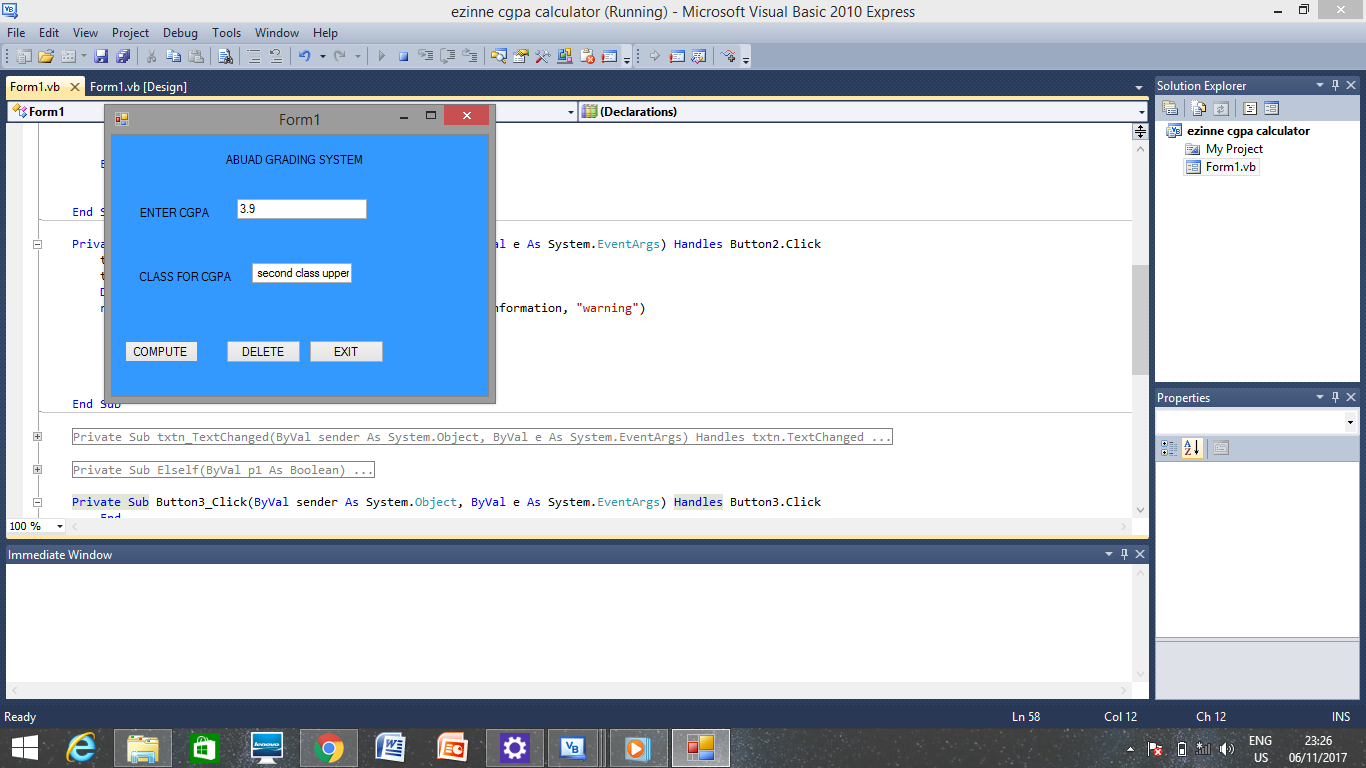 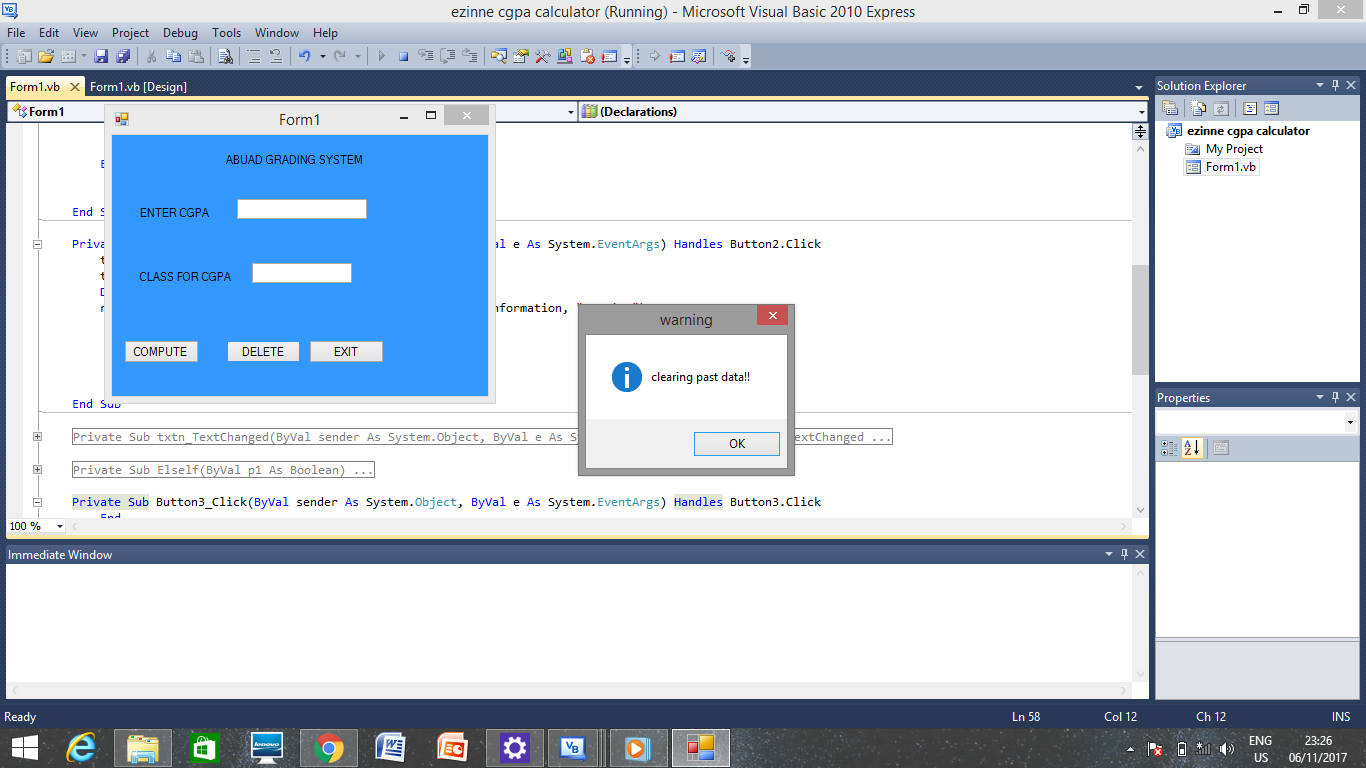 